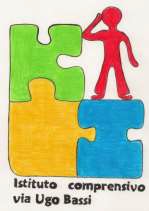 SCUOLA SECONDARIA DI I GRADO “ANNIBAL CARO”CIVITANOVA MARCHE A.S. 2020/2021PROGRAMMAZIONE CONSIGLIO DI CLASSE  ….CoordinatriceProf.ssa 	M = maschi    F = femmine    H = handicap    R = ripetente    E = esonero religione cattolica    LS = seconda lingua comunitariaPRESENTAZIONE DELLA CLASSEMFHRELSLaboratori facoltativi pomeridiani (richiesti)SITUAZIONE INIZIALESITUAZIONE INIZIALESITUAZIONE INIZIALESITUAZIONE INIZIALEAREA SOCIO-AFFETTIVA -RELAZIONALE  (socializzazione,clima relazionale,rispetto regole ecc.) AREA SOCIO-AFFETTIVA -RELAZIONALE  (socializzazione,clima relazionale,rispetto regole ecc.) AREA SOCIO-AFFETTIVA -RELAZIONALE  (socializzazione,clima relazionale,rispetto regole ecc.) AREA SOCIO-AFFETTIVA -RELAZIONALE  (socializzazione,clima relazionale,rispetto regole ecc.) RELAZIONE CON GLI ALTRIRELAZIONE CON GLI ALTRIRELAZIONE CON GLI ALTRIRELAZIONE CON GLI ALTRILivello Avanzato (Alto - Medio/Alto)Rispetta regole, persone e coseLivello Intermedio (Medio)Si impegna nell'autocontrolloLivello Base( Medio/Basso)Vivace ma si controlla se richiamatoLivello Iniziale( Basso)Fatica a rispettare le regole condiviseIMPEGNO ED INTERESSEIMPEGNO ED INTERESSEIMPEGNO ED INTERESSEIMPEGNO ED INTERESSELivello Avanzato (Alto - Medio/Alto)Si applica, svolge compitie consegne con regolaritàporta il materiale necessarioLivello Intermedio (Medio)Svolge le consegne e icompiti, porta il materialeLivello Base( Medio/Basso)Svolge le consegne e i compiti con superficialitàLivello Iniziale( Basso)Svolge i compitisaltuariamente, non sempreporta il materiale richiestoMODALITA' DI PARTECIPAZIONEMODALITA' DI PARTECIPAZIONEMODALITA' DI PARTECIPAZIONEMODALITA' DI PARTECIPAZIONELivello Avanzato (Alto - Medio/Alto)Comprende e si adegua a contesti diversi, collabora con gli altri è ben integrato nel gruppo, aiuta i compagniLivello Intermedio (Medio)Collabora con gli altri e rispetta il ruolo assegnatogliLivello Base( Medio/Basso)Ha bisogno di una pianificazione del lavoro da parte dell'insegnante per apportare il suo contributoLivello Iniziale( Basso)È poco attivo nella partecipazioneAREA COGNITIVA AREA COGNITIVA AREA COGNITIVA AREA COGNITIVA COMPRENSIONE DEI MESSAGGICOMPRENSIONE DEI MESSAGGICOMPRENSIONE DEI MESSAGGICOMPRENSIONE DEI MESSAGGILivello Avanzato (Alto - Medio/Alto)Comprende in modo completo o  adeguatoLivello Intermedio (Medio)Comprende in modo essenzialeLivello Base( Medio/Basso)Comprende se espresso inlinguaggio semplice e conausilio di mediatori diversiLivello Iniziale( Basso)Ha difficoltà dicomprensione dei messaggiCONOSCENZA ED ABILITA'CONOSCENZA ED ABILITA'CONOSCENZA ED ABILITA'CONOSCENZA ED ABILITA'Livello Avanzato (Alto - Medio/Alto)Conosce gli argomenti, rielabora, applica procedimenti anche  in situazioni nuove, si esprime con un linguaggio specificoLivello Intermedio (Medio)Riferisce le conoscenze come sono state proposte, applica procedimenti in situazioni note, conosce il linguaggio appropriatoLivello Base( Medio/Basso)Conosce l'essenziale, applica in situazione semplice o strutturata i procedimenti, comprende i termini base del linguaggio specificoLivello Iniziale( Basso)Possiede conoscenze isolate,ha difficoltà ad applicare procedimentiSITUAZIONI  PARTICOLARIAlunni  legge 104.Alunni stranieri con scarsa conoscenza della lingua italiana: Alunni con gravi carenze di base: Alunni certificati DSA: Alunni BES: SITUAZIONI  PARTICOLARIAlunni  legge 104.Alunni stranieri con scarsa conoscenza della lingua italiana: Alunni con gravi carenze di base: Alunni certificati DSA: Alunni BES: SITUAZIONI  PARTICOLARIAlunni  legge 104.Alunni stranieri con scarsa conoscenza della lingua italiana: Alunni con gravi carenze di base: Alunni certificati DSA: Alunni BES: SITUAZIONI  PARTICOLARIAlunni  legge 104.Alunni stranieri con scarsa conoscenza della lingua italiana: Alunni con gravi carenze di base: Alunni certificati DSA: Alunni BES: OBIETTIVI FORMATIVI TRASVERSALI E STRATEGIE  OBIETTIVI FORMATIVI TRASVERSALI E STRATEGIE  OBIETTIVI FORMATIVI TRASVERSALI E STRATEGIE  OBIETTIVI FORMATIVI TRASVERSALI E STRATEGIE  OBIETTIVI FORMATIVI TRASVERSALI E STRATEGIE  MOTIVAZIONEOBIETTIVI  FORMATIVI(comportamentali e cognitivi)OBIETTIVI  FORMATIVI(comportamentali e cognitivi)PRESTAZIONI  ATTESEPRESTAZIONI  ATTESELivello AvanzatoConsolidare la situazione emersa e ampliare le occasioni di formazione dell’alunno con esperienze e attività che ne potenzino le conoscenze e le competenze.Consapevolezza dei doveriConoscenza di sé Relazione con gli altri e lavoro di gruppoSituazione comunicativaOrganizzazione delle informazioniEsecuzione dei compitiRicostruzione del proprio percorso di apprendimentoPercezione e definizione di un problemaAnalisi e pianificazioneValutazione e verificaConsapevolezza dei doveriConoscenza di sé Relazione con gli altri e lavoro di gruppoSituazione comunicativaOrganizzazione delle informazioniEsecuzione dei compitiRicostruzione del proprio percorso di apprendimentoPercezione e definizione di un problemaAnalisi e pianificazioneValutazione e verificaSa tenere in ordine i quaderni ed aggiornarli secondo le attività.Corregge da solo gli esercizi e i lavori seguendo le indicazioni.Pone domande e dichiara le difficoltà incontrate durante il percorso di lavoro.Ascolta le idee degli altri e accetta le diversità.Comprende gli obiettivi del gruppo e il suo ruolo.Individua le parole che non capisce e chiede spiegazioni.Individua le parole – chiave, l’idea centrale.Individua le informazioni esplicite.Si riferisce adeguatamente al contesto della situazione.Sa riferire un fatto, un’esperienza, un racconto con ordine cronologico e logico.Associa le informazioni a quelle in suo possesso.Memorizza i percorsi di lavoro.Segue una traccia data rispettando i tempi richiesti.Registra le fasi dell’attività.Usa gli strumenti di lavoro in modo adeguato.Riconosce ed identifica i dati appartenenti ad aspetti fisici (oggetti, immagini, movimenti).Sa individuare una situazione problematica.Sa ricercare dati e informazioni in base a criteri assegnati.Distingue i dati essenziali dai superflui.Collega i fatti nel tempo e nello spazio.Individua relazioni di causa – effetto.Sceglie la procedura risolutiva.Procede ad una corretta risoluzione.Riconosce il limite del proprio lavoro.Esplicita il procedimento.Sa tenere in ordine i quaderni ed aggiornarli secondo le attività.Corregge da solo gli esercizi e i lavori seguendo le indicazioni.Pone domande e dichiara le difficoltà incontrate durante il percorso di lavoro.Ascolta le idee degli altri e accetta le diversità.Comprende gli obiettivi del gruppo e il suo ruolo.Individua le parole che non capisce e chiede spiegazioni.Individua le parole – chiave, l’idea centrale.Individua le informazioni esplicite.Si riferisce adeguatamente al contesto della situazione.Sa riferire un fatto, un’esperienza, un racconto con ordine cronologico e logico.Associa le informazioni a quelle in suo possesso.Memorizza i percorsi di lavoro.Segue una traccia data rispettando i tempi richiesti.Registra le fasi dell’attività.Usa gli strumenti di lavoro in modo adeguato.Riconosce ed identifica i dati appartenenti ad aspetti fisici (oggetti, immagini, movimenti).Sa individuare una situazione problematica.Sa ricercare dati e informazioni in base a criteri assegnati.Distingue i dati essenziali dai superflui.Collega i fatti nel tempo e nello spazio.Individua relazioni di causa – effetto.Sceglie la procedura risolutiva.Procede ad una corretta risoluzione.Riconosce il limite del proprio lavoro.Esplicita il procedimento.Livello IntermedioRafforzare la situazione emersa per una maggiore stabilità delle conoscenze e un miglior sviluppo delle competenze (rendere proficuo il proprio metodo di studio).Consapevolezza dei doveriConoscenza di séRelazione con gli altri e lavoro di gruppoSituazione comunicativaOrganizzazione delle informazioniEsecuzione dei compitiRicostruzione del proprio percorso di apprendimentoPercezione e definizione di un problemaAnalisi e pianificazioneVerificaConsapevolezza dei doveriConoscenza di séRelazione con gli altri e lavoro di gruppoSituazione comunicativaOrganizzazione delle informazioniEsecuzione dei compitiRicostruzione del proprio percorso di apprendimentoPercezione e definizione di un problemaAnalisi e pianificazioneVerificaPorta l’occorrente e lo utilizza in modo adeguato ed ordinato.Esegue puntualmente i lavori.Sa tenere in ordine i quaderni ed aggiornarli secondo le attività.Esprime la propria esperienza.Accetta il proprio lavoro.Dichiara le difficoltà incontrate.Si rivolge in modo corretto ai compagni.Non disturba gli interventi degli altri.Ascolta i consigli dell’insegnante.Partecipa alle attività di gruppo, rispettando il suo ruolo.Individua le parole che non capisce e chiede spiegazioni.Comprende globalmente un testo.Individua le informazioni esplicite.Si attiene al contesto della situazione proposta.Sa riferire un fatto, un’esperienza, un racconto con ordine cronologico e logico.Comprende le consegne del compito e le collega ad uno schema noto.Raccoglie dati, materiali e osservazioni utili al compito.Segue una traccia data rispettando i tempi richiesti.Memorizza i percorsi di lavoro.Registra le fasi dell’attività, nelle linee essenziali.Usa quaderni e diario in modo funzionale.Riconosce dati oggettivi partendo dal vissuto.Inserisce le azioni entro spazi definiti.Sa individuare una situazione problematica.Sa ricercare dati ed informazioni in base ai criteri assegnati.Sa collegare i fatti nel tempo e nello spazio.Individua relazioni di causa – effetto.Sa formulare semplici ipotesi in base a criteri assegnati.Esplicita il procedimento. Porta l’occorrente e lo utilizza in modo adeguato ed ordinato.Esegue puntualmente i lavori.Sa tenere in ordine i quaderni ed aggiornarli secondo le attività.Esprime la propria esperienza.Accetta il proprio lavoro.Dichiara le difficoltà incontrate.Si rivolge in modo corretto ai compagni.Non disturba gli interventi degli altri.Ascolta i consigli dell’insegnante.Partecipa alle attività di gruppo, rispettando il suo ruolo.Individua le parole che non capisce e chiede spiegazioni.Comprende globalmente un testo.Individua le informazioni esplicite.Si attiene al contesto della situazione proposta.Sa riferire un fatto, un’esperienza, un racconto con ordine cronologico e logico.Comprende le consegne del compito e le collega ad uno schema noto.Raccoglie dati, materiali e osservazioni utili al compito.Segue una traccia data rispettando i tempi richiesti.Memorizza i percorsi di lavoro.Registra le fasi dell’attività, nelle linee essenziali.Usa quaderni e diario in modo funzionale.Riconosce dati oggettivi partendo dal vissuto.Inserisce le azioni entro spazi definiti.Sa individuare una situazione problematica.Sa ricercare dati ed informazioni in base ai criteri assegnati.Sa collegare i fatti nel tempo e nello spazio.Individua relazioni di causa – effetto.Sa formulare semplici ipotesi in base a criteri assegnati.Esplicita il procedimento. Livello BaseMigliorare l’atteggiamento nei confronti dell’impegno scolastico  e rafforzare ll’organizzazione del lavoro in classe e a casa.Consapevolezza dei doveriRispetto delle normeConoscenza di séRelazione con gli altri e lavoro di gruppoSituazione comunicativaOrganizzazione delle informazioniEsecuzione dei compitiRicostruzione del proprio percorso di apprendimentoPercezione e definizione di un problemaAnalisi e pianificazioneConsapevolezza dei doveriRispetto delle normeConoscenza di séRelazione con gli altri e lavoro di gruppoSituazione comunicativaOrganizzazione delle informazioniEsecuzione dei compitiRicostruzione del proprio percorso di apprendimentoPercezione e definizione di un problemaAnalisi e pianificazioneAppunta i compiti da fare a casa.Porta l’occorrente e lo utilizza in modo adeguato ed ordinato.Esegue puntualmente i lavori.Sa tenere in ordine i quaderni ed aggiornarli secondo le attività.Accetta le norme che permettono lo svolgimento delle attività scolastiche.Esprime la propria esperienza.Esprime la propria opinione, si fa capire.Si rivolge in modo corretto ai compagni.Non disturba gli interventi degli altri.Ascolta i consigli dell’insegnante.Comprende l’essenziale di una comunicazione.Individua le parole che non capisce e chiede spiegazioni.Comprende globalmente un testo.Riconosce le parole di cui non sa il significato.Si riferisce adeguatamente al contesto della situazione comunicativa.Comprende le consegne del compito e le collega ad uno schema noto.Segue una traccia data rispettando i tempi richiesti.Registra le fasi dell’attività, nelle linee essenziali.Usa quaderni e diario in modo funzionale.Riconosce dati oggettivi partendo dal vissuto.Inserisce le azioni entro spazi definiti.Sa ricercare dati ed informazioni in base ai criteri assegnati.Sa ordinare cronologicamente situazioni e fatti.Sa collegare i fatti nel tempo e nello spazio.Sa formulare semplici ipotesi in base a criteri assegnati.Appunta i compiti da fare a casa.Porta l’occorrente e lo utilizza in modo adeguato ed ordinato.Esegue puntualmente i lavori.Sa tenere in ordine i quaderni ed aggiornarli secondo le attività.Accetta le norme che permettono lo svolgimento delle attività scolastiche.Esprime la propria esperienza.Esprime la propria opinione, si fa capire.Si rivolge in modo corretto ai compagni.Non disturba gli interventi degli altri.Ascolta i consigli dell’insegnante.Comprende l’essenziale di una comunicazione.Individua le parole che non capisce e chiede spiegazioni.Comprende globalmente un testo.Riconosce le parole di cui non sa il significato.Si riferisce adeguatamente al contesto della situazione comunicativa.Comprende le consegne del compito e le collega ad uno schema noto.Segue una traccia data rispettando i tempi richiesti.Registra le fasi dell’attività, nelle linee essenziali.Usa quaderni e diario in modo funzionale.Riconosce dati oggettivi partendo dal vissuto.Inserisce le azioni entro spazi definiti.Sa ricercare dati ed informazioni in base ai criteri assegnati.Sa ordinare cronologicamente situazioni e fatti.Sa collegare i fatti nel tempo e nello spazio.Sa formulare semplici ipotesi in base a criteri assegnati.STRATEGIE CONDIVISESTRATEGIE CONDIVISESTRATEGIE CONDIVISESTRATEGIE CONDIVISESTRATEGIE CONDIVISESTRATEGIE CONDIVISERECUPERO:controllo compiti, diario e materiale varioEsempi concreti di lavoro in classeLettura e comprensione guidate dei testiAttività volte all’acquisizione della struttura e funzione della linguaFrequenti sollecitazioni all’ascoltoSchemi - guida che aiutino l’osservazioneLavori individuali o di gruppo finalizzati al recupero dei prerequisiti cognitivi fondamentali al raggiungimento degli obiettivi minimi.Uso di strumenti operativi RECUPERO:controllo compiti, diario e materiale varioEsempi concreti di lavoro in classeLettura e comprensione guidate dei testiAttività volte all’acquisizione della struttura e funzione della linguaFrequenti sollecitazioni all’ascoltoSchemi - guida che aiutino l’osservazioneLavori individuali o di gruppo finalizzati al recupero dei prerequisiti cognitivi fondamentali al raggiungimento degli obiettivi minimi.Uso di strumenti operativi CONSOLIDAMENTO:Attività di comprensione di vari tipi di testo, ricerca dati e collegamenti fra le varie conoscenzeVerifica dell’ascolto attento con domande stimolo.Controllo del lavoro al fine di rilevare la completezza e l’ordine dei compitiEsercitazioni individuali o di gruppo per consolidare le conoscenze e la riflessione sulla linguaCONSOLIDAMENTO:Attività di comprensione di vari tipi di testo, ricerca dati e collegamenti fra le varie conoscenzeVerifica dell’ascolto attento con domande stimolo.Controllo del lavoro al fine di rilevare la completezza e l’ordine dei compitiEsercitazioni individuali o di gruppo per consolidare le conoscenze e la riflessione sulla linguaPOTENZIAMENTO:Esercizi per il miglioramento delle abilità espressiveFar riferire quanto ascoltato con termini diversi da quelli utilizzati dall’insegnanteAvvio all’ascolto, riflessione ed accettazione di opinioni diverseAbitudine ad un lavoro sempre più autonomo.Esercitazioni individuali o di gruppo su situazioni problematiche complesse.POTENZIAMENTO:Esercizi per il miglioramento delle abilità espressiveFar riferire quanto ascoltato con termini diversi da quelli utilizzati dall’insegnanteAvvio all’ascolto, riflessione ed accettazione di opinioni diverseAbitudine ad un lavoro sempre più autonomo.Esercitazioni individuali o di gruppo su situazioni problematiche complesse.ATTIVITA’ E PERCORSIATTIVITA’ E PERCORSIATTIVITA’ E PERCORSIATTIVITA’ E PERCORSIAMPLIAMENTO DELL'OFFERTA FORMATIVA: PROGETTI ED ATTIVITA' PARTICOLARIAMPLIAMENTO DELL'OFFERTA FORMATIVA: PROGETTI ED ATTIVITA' PARTICOLARIAMPLIAMENTO DELL'OFFERTA FORMATIVA: PROGETTI ED ATTIVITA' PARTICOLARIAMPLIAMENTO DELL'OFFERTA FORMATIVA: PROGETTI ED ATTIVITA' PARTICOLARICOSACHIQUANDOQUANDORECUPERO CONSOLIDAMENTOPOTENZIAMENTO Tutti gli alunni in base al rendimento in Matematica e Italiano Due ore ogni meseATTIVITA'  INTEGRATIVE :Intera classeDurante l’intero anno scolasticoin orario curricolareDurante l’intero anno scolasticoin orario curricolareATTIVITA’ EXTRACURRICULARIAlunni interessati Durante l’intero anno scolasticonel pomeriggioDurante l’intero anno scolasticonel pomeriggio